Об утверждении Положения о проведенииэвакуационных мероприятий в чрезвычайныхситуациях на территории Порецкогомуниципального округа Чувашской РеспубликиВ соответствии с Федеральными законами от 21 декабря 1994 года № 68-ФЗ «О защите населения и территории от чрезвычайных ситуаций природного и техногенного характера», от 06 октября 2003 года № 131-ФЗ «Об общих принципах организации местного самоуправления в Российской Федерации», администрация Порецкого муниципального округа  п о с т а н о в л я е т:1.Утвердить прилагаемое Положение о проведении эвакуационных мероприятий в чрезвычайных ситуациях на территории Порецкого муниципального округа.2. Настоящее постановление вступает в силу со дня его официального опубликования в издании «Вестник Поречья» и подлежит размещению на официальном сайте Порецкого муниципального округа в информационно-телекоммуникационной сети «Интернет».Глава Порецкого муниципального округа                                                               Е.В. ЛебедевПриложениеУТВЕРЖДЕНОпостановлением администрацииПорецкого муниципального округаот  ___________ 2023 № _____ПОЛОЖЕНИЕо проведении эвакуационных мероприятий в чрезвычайных ситуацияхна территории Порецкого муниципального округаОбщие положения1.1. Настоящее Положение разработано в соответствии с Федеральными законами от 21 декабря 1994 года № 68-ФЗ «О защите населения и территории от чрезвычайных ситуаций природного и техногенного характера», от 06 октября 2003 года № 131-ФЗ «Об общих принципах организации местного самоуправления в Российской Федерации», в целях защиты населения, материальных и культурных ценностей при угрозе или возникновении чрезвычайных ситуаций природного и техногенного характера на территории Порецкого муниципального округа.1.2. Настоящее Положение о проведении эвакуационных мероприятий в чрезвычайных ситуациях природного и техногенного характера и их обеспечении на территории Порецкого муниципального округа определяет основные задачи, порядок планирования, организации и проведения эвакуационных мероприятий при возникновении чрезвычайных ситуаций (далее — ЧС).1.3. Эвакуационные мероприятия планируются и готовятся в повседневной деятельности и осуществляются при возникновении ЧС. Эвакуационные мероприятия включают в себя следующие понятия:1) эвакуация — отселение в мирное время населения (далее — эвакуация) — комплекс мероприятий по организованному вывозу (выводу) населения из зон ЧС или вероятной чрезвычайной ситуации природного и техногенного характера и его кратковременному размещению в заблаговременно подготовленных по условиям первоочередного жизнеобеспечения безопасных районах (местах);2) безопасный район (место) — территория, куда при угрозе или во время возникновения ЧС эвакуируется или временно выселяется население в целях его безопасности;3) жизнеобеспечение населения — комплекс экономических, организационных, инженерно — технических и социальных мероприятий.1.4. Эвакуируемое население, материальные и культурные ценности размещаются в безопасных районах до особого распоряжения, в зависимости от обстановки.1.5. В зависимости от времени и сроков проведения вводятся следующие варианты эвакуации населения, материальных и культурных ценностей:— упреждающая (заблаговременная), осуществляется при получении достоверных данных об угрозе возникновения ЧС природного или техногенного характера;— экстренная (безотлагательная), осуществляется при малом времени упреждения и в условиях воздействия на людей поражающих факторов источника ЧС.1.6. При получении достоверных данных о вероятности возникновения аварии на потенциально опасных объектах или стихийного бедствия проводится упреждающая (заблаговременная) эвакуация населения из зон возможного действия поражающих факторов (прогнозируемых зон ЧС). В случае возникновения ЧС проводится экстренная (безотлагательная) эвакуация населения. Вывоз (вывод) населения из зон ЧС может осуществляться при малом времени упреждения и в условиях воздействия на людей поражающих факторов источника ЧС.1.7. Эвакуируемое население размещается в безопасных районах до особого распоряжения, в зависимости от обстановки.Основы планирования эвакуационных мероприятий2.1. Решение на проведение эвакуационных мероприятий принимает Глава Порецкого муниципального округа при получении данных об угрозе или возникновении чрезвычайной ситуации, в зависимости от масштабов, источника и развития чрезвычайной ситуации. Основанием для принятия решения на проведение эвакуационных мероприятий является наличие угрозы жизни и здоровью людей. В случаях, требующих принятия безотлагательного решения, экстренная эвакуация, носящая локальный характер, может осуществляться по распоряжению руководителя организации или руководителя работ по ликвидации ЧС с последующим докладом в вышестоящие органы.2.2. В зависимости от обстановки различают два режима функционирования эвакоорганов:Режим повседневной деятельности – функционирование при нормальной радиационной, химической, пожарной, медицинской и гидрометеорологической обстановке.Чрезвычайный режим – функционирование при возникновении и ликвидации ЧС в мирное время.2.3. Основными мероприятиями в различных режимах являются:В режиме повседневной деятельности:— разработка документов плана проведения эвакуационных мероприятий;— учет населения, попадающего в опасные зоны при возникновении ЧС;— определение маршрутов эвакуации;— планирование всестороннего жизнеобеспечения населения при возникновении ЧС;— учет, планирование и уточнение вопросов транспортного обеспечения эвакуации населения при возникновении ЧС в мирное время.В чрезвычайном режиме:— организация работы администрации пунктов временного размещения (далее – ПВР), эвакокомиссии, обеспечивающих эвакуацию населения, согласно плана проведения эвакуационных мероприятий;— организация информирования населения об обстановке в местах размещения эвакуируемого населения;— контроль за ходом и проведением отселения населения в случае возникновения ЧС;— поддержание устойчивой связи с ПВР;— организация работы по жизнеобеспечению населения, оставшегося без крова.Организация проведения эвакуационных мероприятий3.1. При получении достоверного прогноза возникновения ЧС организуются и проводятся мероприятия, целью которых является создание благоприятных условий для организованного вывоза  из зон ЧС населения. Подготовительные мероприятия:— приведение в готовность эвакуационных комиссий, администрации ПВР, и уточнение порядка их работы;— уточнение численности населения, подлежащего эвакуации пешим порядком и транспортом, количества материальных и культурных ценностей;— организация подготовки маршрутов эвакуации;— подготовка к развертыванию ПВР;— подготовка пунктов посадки (высадки);— проверку готовности систем оповещения и связи;— приведение в готовность имеющихся защитных сооружений.С получением сигнала на проведение эвакуации населения осуществляются следующие мероприятия:— оповещение председателей эвакокомиссий предприятий и организаций Порецкого муниципального округа, а так же населения о начале и порядке проведения эвакуации;— уточнение порядка проведения запланированных эвакуационных мероприятий с учетом сложившейся обстановки;— контроль за развертыванием и приведением в готовность ПВР;— контроль за своевременной подачей транспортных средств к пунктам посадки населения на транспорт;— организация учета и отправки в ПВР населения в безопасные районы материальных и культурных ценностей, подлежащих эвакуации;— контроль за приемом и размещением эвакуируемого населения в ПВР, заблаговременно подготовленных по первоочередным видам жизнеобеспечения.3.2. Эвакуация населения проводится в два этапа:1-й этап: эвакуация населения из зон ЧС осуществляется в пункты временного размещения, расположенные вне зоны воздействия поражающих факторов источника чрезвычайной ситуации, для кратковременного пребывания.2-й этап: при затяжном характере ЧС или невозможности возвращения в места постоянной дислокации проводится перемещение населения из ПВР в пункты длительного проживания, находящиеся на территории муниципального округа. Временное размещение эвакуируемого населения может осуществляться не только по заранее отработанным планам, но проводиться в экстренном, оперативном порядке.Обеспечение эвакуационных мероприятийВ целях создания условий для организованного проведения эвакуации планируются и осуществляются мероприятия по следующим видам обеспечения: транспортному, медицинскому, охране общественного порядка, безопасности дорожного движения, инженерному, материально — техническому, связи и оповещения, разведке.4.1. Транспортное обеспечениеТранспортное обеспечение при эвакуации населения, материальных и культурных ценностей из зон чрезвычайной ситуации — это комплекс мероприятий, охватывающих подготовку, распределение и эксплуатацию транспортных средств, предназначенных для выполнения эвакуационных перевозок.Основными направлениями использования автотранспорта являются:— доставка населения от мест проживания к ПВР;— вывоз материальных и культурных ценностей из зоны ЧС в безопасные места.Личный транспорт владельцев объединяется в группы (отряды) на основе добровольного согласия его владельцев.Транспортные средства личного пользования заблаговременно регистрируются и учитываются.Автотранспортные средства частных владельцев сводятся в самостоятельные колонны, которые формируются отделением полиции по Порецкому району МОМВД России «Алатырский» (по согласованию).4.2. Медицинское обеспечение:Медицинское обеспечение эвакуации включает проведение органами здравоохранения организационных, лечебных, санитарно-гигиенических и противоэпидемиологических мероприятий, направленных на охрану здоровья эвакуируемого населения, своевременное оказание медицинской помощи  заболевшим и получившим травмы в ходе эвакуации, а также предупреждение возникновения и распространения массовых инфекционных заболеваний.При проведении эвакуации осуществляются следующие мероприятия:— развертывание медицинского пункта на ПВР, пунктах посадки и высадки, организация на них дежурства медицинского персонала для оказания медицинской помощи эвакуируемому населению;— выявление инфекционных больных и проведение комплекса первичных противоэпидемических мероприятий;— снабжение медицинских пунктов, лечебно-профилактических, санитарно-эпидемиологических учреждений и формирований здравоохранения, привлекаемых к обеспечению эвакуируемого населения, медицинским имуществом.4.3. Охрана общественного порядка и обеспечение безопасности дорожного движения.При проведении эвакуационных мероприятий отделение полиции по Порецкому району МОМВД России «Алатырский» (по согласованию) выполняет следующие мероприятия:— осуществление нарядами полиции пропускного режима, предусматривающего пресечение проезда транспорта и прохода граждан, не занятых в проведении эвакуационных мероприятий;— оказание содействия (при необходимости) должностным лицам, ответственным за проведение эвакуационных мероприятий, в мобилизации транзитного транспорта в целях обеспечения быстрейшего вывоза людей из зон ЧС;— организация посадки эвакуируемого населения на транспорт или формирование пеших колонн и сопровождение их до ПВР;— охрана порядка и обеспечение безопасности на эвакообъектах (ПВР, пунктах посадки и высадки), предупреждение паники и дезинформационных слухов;— обеспечение установленной очередности перевозок по автомобильным дорогам и режима допуска транспорта в зоны ЧС;— борьба с преступностью на территории поселения, на маршрутах эвакуации и в местах размещения.4.4. Материальное – техническое обеспечение эвакуации заключается в организации технического обслуживания и ремонта транспортных средств в процессе эвакуации, снабжение горюче – смазочными мероприятиями и запасными частями, водой, продуктами питания и предметами первой необходимости, обеспечении необходимым имуществом. Материально – техническое обеспечение эвакуируемого населения осуществляется Администрацией Порецкого  муниципального округа.4.5. При проведении эвакуационных мероприятий на всех этапах связь осуществляется через оперативного дежурного единой дежурно-диспетчерской службы Порецкого муниципального округа, стационарными и передвижными средствами связи.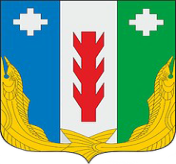 Администрация Порецкого муниципального округа Чувашской РеспубликиПОСТАНОВЛЕНИЕ22.03.2023 № 206с. ПорецкоеЧăваш РеспубликинПăрачкав муниципалитет округӗн администрацийĕЙЫШĂНУ22.03.2023 № 206Пăрачкавсали